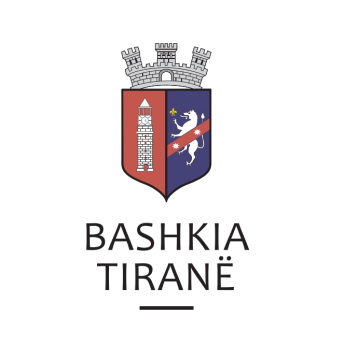      R  E  P U  B  L  I  K  A    E   S  H  Q  I  P  Ë  R  I  S  Ë
  BASHKIA TIRANË
DREJTORIA E PËRGJITHSHME PËR MARRËDHËNIET ME PUBLIKUN DHE JASHTË
DREJTORIA E KOMUNIKIMIT ME QYTETARËTLënda: Kërkesë për publikim lidhur me shpalljen e ankandit publikPranë Bashkisë së Tiranës ka ardhur kërkesa për shpallje nga SHËRBIMI PËRMBARIMOR “ASTREA”, për pasurinë e paluajtshme për debitorin shoqëria “EX OIL” sh.p.k., me administrator Ervin Stefan Broka.Vendim per fillimin e ekzekutimit te detyrueshem : Drejtuar:    Shoqëria “EX OIL” sh.p.k., me administrator Ervin Stefan Broka.Drejtoria e Komunikimit me Qytetarët ka bërë të mundur afishimin e shpalljes për SHËRBIMIN PËRMBARIMOR “ASTREA”, në tabelën e shpalljeve të Sektorit të Informimit dhe Shërbimeve për Qytetarët pranë Bashkisë së Tiranës.     R  E  P U  B  L  I  K  A    E   S  H  Q  I  P  Ë  R  I  S  Ë
  BASHKIA TIRANË
DREJTORIA E PËRGJITHSHME PËR MARRËDHËNIET ME PUBLIKUN DHE JASHTË
DREJTORIA E KOMUNIKIMIT ME QYTETARËTLënda: Kërkesë për publikim lidhur me shpalljen e ankandit publikPranë Bashkisë së Tiranës ka ardhur kërkesa për shpallje nga SHËRBIMI PËRMBARIMOR “ASTREA”, për pasurinë e paluajtshme për debitorin shoqëria “NATYRAL GAS” sh.p.k., me administrator Enis Jusuf Kaba.Vendim per fillimin e ekzekutimit te detyrrueshem : Kreditor:    Inspektoriati Shteteror teknik dhe Industrial (ISHTI)Debitor:      Shoqëria “NATYRAL GAS” sh.p.k., me administrator Enis Jusuf Kaba.Objekt:       Kthim shume Drejtoria e Komunikimit me Qytetarët ka bërë të mundur afishimin e shpalljes për SHËRBIMIN PËRMBARIMOR “ASTREA”, në tabelën e shpalljeve të Sektorit të Informimit dhe Shërbimeve për Qytetarët pranë Bashkisë së Tiranës.